МИНОБРНАУКИ РОССИИФЕДЕРАЛЬНОЕ ГОСУДАРСТВЕННОЕ БЮДЖЕТНОЕ ОБРАЗОВАТЕЛЬНОЕ УЧРЕЖДЕНИЕ ВЫСШЕГО ОБРАЗОВАНИЯ«ВОРОНЕЖСКИЙ ГОСУДАРСТВЕННЫЙ УНИВЕРСИТЕТ» (ФГБОУ ВО «ВГУ»)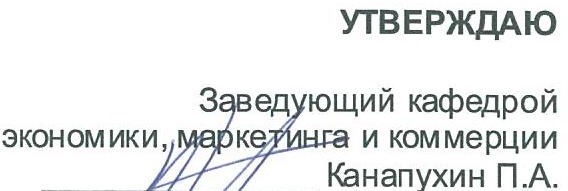 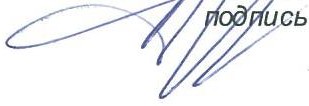 РАБОЧАЯ ПРОГРАММА УЧЕБНОЙ ДИСЦИПЛИНЫБ1.О.12 Экономика и финансовая грамотностьКод и наименование направления подготовки: 44.03.02 Психолого-педагогическое образованиеПрофиль подготовки: Психолого-педагогическое сопровождение лиц с особыми образовательными потребностямиКвалификация выпускника: бакалаврФорма обучения: очнаяКафедра, отвечающая за реализацию дисциплины: кафедра экономики, маркетинга и коммерцииСоставители программы: Канапухин П.А., д.э.н., проф. КЭМК, Федюшина Е.А., к.э.н., доцент КЭМК, Павлова Е.А., к.э.н., доцент КЭМК, Вандышева О.П., к.э.н., доцент КЭМКРекомендована: НМС экономического факультета 22.04.2022 года, протокол № 4Учебный год: 2022-2023	Семестр(ы): 3Цели и задачи учебной дисциплиныЦелями освоения учебной дисциплины являются: формирование комплекса зна- ний, умений и навыков, обеспечивающих экономическую культуру, в том числе финансо- вую грамотность.Задачи учебной дисциплины: ознакомление с базовыми экономическими понятия- ми, принципами функционирования экономики; предпосылками поведения экономических агентов, основами экономической политики и ее видов, основными финансовыми инсти- тутами, основными видами личных доходов и пр.; изучение основ страхования и пенсион- ной системы; овладение навыками пользования налоговыми и социальными льготами, формирования личных накоплений, пользования основными расчетными инструментами; выбора инструментов управления личными финансами.Место учебной дисциплины в структуре ОПОП:Учебная дисциплина «Экономика и финансовая грамотность» относится к обязательной части Блока 1.Планируемые результаты обучения по дисциплине (знания, умения, навыки), соотнесенные с планируемыми результатами освоения образовательной програм- мы (компетенциями) и индикаторами их достижения:Объем дисциплины в зачетных единицах/час — 3/108.Форма промежуточной аттестации зачет с оценкойТрудоемкость по видам учебной работыСодержание дисциплиныТемы (разделы) дисциплины и виды занятийМетодические указания для обучающихся по освоению дисциплиныДля  освоения  дисциплины  «Экономика  и  финансовая  грамотность»  необходима систематическая работа с конспектами лекций, чтение рекомендованной основной и до- полнительной литературы, выполнение практических заданий, тестов, решение задач и т.д.По данной дисциплине обучение проводится с использованием дистанционных об- разовательных технологий (далее – ЭО, ДОТ) в рамках электронного курса, размещенно- го в ЭИОС (образовательный портал «Электронный университет ВГУ» (LMS Moodle, https://edu.vsu.ru/)). При работе по написанию конспектов лекций необходимо обязательно использовать учебник, указанный в перечне основной литературы, находящийся в ЭБС в открытом доступе (см. основную литературу в программе).Самостоятельная работа проводится с целью углубления знаний по дисциплине и предусматривает:  ознакомление  и  проработку  рекомендованной  учебной  литературы, подготовку к выполнению практических и контрольной работ по материалам курса; подго- товку к сдаче тестов по разделам дисциплине и промежуточной аттестации. Частью са- мостоятельной работы, необходимой для изучения дисциплины, является регулярное по- вторение пройденного материала. Материал, законспектированный на лекциях, необхо- димо дополнять сведениями из литературных источников, представленных в рабочей программе, статистическими данными из официальных источников в Интернете. При ра- боте с указанными источниками рекомендуется составлять краткий конспект содержания материала с фиксированием библиографических данных источника.Для выполнения практических заданий необходимо пользоваться указанными в электронном курсе гиперссылками и ссылками на сайты в Интернете. Ответы на вопросы практических заданий формулируйте кратко, ясно выражая мысли о существенных аспек- тах, не отвлекаясь на малозначимые детали. Краткость изложения ориентирует ваш от- вет на выявление наиболее существенного и важного.Для выполнения контрольной работы необходимо вначале раскрыть теоретическую часть темы, в том числе четко определить основные понятия и категории, а во второй ча- сти найти и обосновать актуальные практические проблемы по теме работы, обращая внимание на значимые факты и официальные данные статистики преимущественно об экономике нашей страны, и далее описать пути решения этих проблем, основываясь на дискуссии ученых и специалистов, представленную в литературе и Интернете (см. доп. литературу в программе).Перечень основной и дополнительной литературы, ресурсов интернет, необхо- димых для освоения дисциплиныа) основная литература:б) дополнительная литература:в) информационные электронно-образовательные ресурсы (официальные ресурсы интернет)*:Перечень учебно-методического обеспечения для самостоятельной работыОбразовательные технологии, используемые при реализации учебной дисци- плины, включая дистанционные образовательные технологии (ДОТ), электронное обучение (ЭО), смешанное обучение):При реализации дисциплины используются следующие образовательные техноло- гии: логическое построение дисциплины, установление межпредметных связей, обозна- чение теоретического и практического компонентов в учебном материале, актуализация личного  и  учебно-профессионального  опыта  обучающихся.  Применяются  разные  типы лекций (вводная, обзорная, информационная, проблемная), практических занятий (про- блемные, дискуссионные, занятия-практикумы и др.). На занятиях используются следую-щие интерактивные формы: групповое обсуждение, метод case-stady (анализ и решение профессиональных ситуационных задач), работа в микрогруппах.Применяются электронное обучение и дистанционные образовательные техноло- гии в части освоения материала лекционных, практических занятий, самостоятельной ра- боты по отдельным разделам дисциплины, прохождения текущей и промежуточной атте- стации. В частности, студенты используют электронные ресурсы портала «Электронный университет ВГУ» – Moodle:URL:http://www.edu.vsu.ru/, а именно электронный курс «Эко- номика и финансовая грамотность».Для реализации учебной дисциплины используются следующие информационные технологии, включая программное обеспечение и информационно-справочные системы:Аппаратно-программный психодиагностический комплекс «Мультипсихометр». Кон- тракт № 3010-07/44-20 от 29.06.2020 с ООО «РУССКИЙ ИНТЕГРАТОР» (Воронеж); бес-срочный.Программный комплекс «Psychometric Expert–9 Practic+ версии» на CD (дистрибу- тив) (на 15 пользователей). Контракт № 3010-07/41-20 от 23.06.2020 с ООО «РУССКИЙ ИНТЕГРАТОР» (Воронеж), неисключительные (пользовательские) лицензионные права, бессрочная лицензия.Прикладной пакет программ статистического анализа данных (начального уровня) Statistica Basic Academic 13.0 for Windows Ru (локальная версия на 15 пользователей). Контракт № 3010-07/41-20 от 23.06.2020 с ООО «РУССКИЙ ИНТЕГРАТОР» (Воронеж),бессрочная лицензия для локальной установки.Прикладной пакет программ статистического анализа данных (углубленного уровня) Statistica Ultimate Academic 13.0 for Windows Ru (локальная версия на 11 пользователей). Контракт № 3010-07/41-20 от 23.06.2020 с ООО «РУССКИЙ ИНТЕГРАТОР» (Воронеж),бессрочная лицензия для локальной установки.Неисключительная лицензия на ПО Microsoft Office ProPlus 2019 RUS OLP NL Ac- dmc. Договор №3010-16/24-19 от 01.04.2019 с ООО «БалансСофт Проекты» (Ульяновск); бессрочный.WinPro 8 RUS Upgrd OLP NL Acdm. Договор №3010-07/37-14 от 18.03.2014 с ООО«Перемена» (Воронеж); бессрочная лицензия.Программы для ЭВМ МойОфис Частное Облако. Лицензия Корпоративная на поль- зователя для образовательных организаций. Договор №3010-15/972-18 от 08.11.2018 с АО «СофтЛайн Трейд» (Москва); лицензия бессрочная.Справочная правовая система «Консультант Плюс» для образования, версия сете- вая.  Договор  о  сотрудничестве  №14-2000/RD  от  10.04.2000  с  АО  ИК  «Информсвязь- Черноземье» (Воронеж); бессрочный.Справочная правовая система «Гарант – Образование», версия сетевая. Договор о со- трудничестве №4309/03/20 от 02.03.2020 с ООО «Гарант-Сервис» (Воронеж); бессрочныйМатериально-техническое обеспечение дисциплины:Мультимедийная аудитория для проведения занятий лекционного и семинарского типов, текущего контроля и промежуточной аттестации, помещение для хранения и про- филактического обслуживания учебного оборудования (г. Воронеж, проспект Революции, д. 24, ауд. 312): специализированная мебель, мобильный комплекс интерактивного презентационного оборудования с дистанционным управлением IQBoard DVT TN082 82"/, проектор VPL-EX435/STWP-06/1/, ноутбук HP Probook 450 G6.Лаборатория практической психологии для проведения занятий семинарского типа, помещение для хранения и профилактического обслуживания учебного оборудования (г. Воронеж, проспект Революции, д. 24, ауд. 307/4): специализированная мебель, профес- сиональный компьютерный полиграф (ПКП) «Диана-04» в базовой комплектации с креслом  для  полиграфического  обследования  СКО-02;  оборудование  для  проведения психодиагностического исследования – программный комплекс «Psychometric Expert–9Practic+  версии»;  аппаратно-программный  психодиагностический  комплекс  «Мультипси- хометр»; компьютерные психодиагностические методики (Методика экспресс-диагностики Мороз, Методика экспресс-диагностики Сигнал, Психосемантическая диагностика скрытой мотивации   (ПДСМ),   Ко-терапевтическая   система   Келли-98,   Комплексная   социально- психологическая диагностика группы и др.), устройство психофизиологического тестиро- вания «Психофизиолог» УПФТ-1/30-«Психофизиолог», комплект для комплексной аудио- визуальной стимуляции «Профессиональный», аппарат психоэмоциональной коррекции АПЭК-6, цветодинамический проектор «Плазма-250», аппарат аудиовизуальной стимуля- ции типа «Voyager», прибор биологической обратной связи «Релана»; 1 компьютер Intel Celeron CPU; ноутбук Dell Inspiration, ноутбук ASUS X51RL, ноутбук HP Probook 450 G6; принтер HP Laser Jet 1300; сканер Hewlett Packard, экран для проектора.Компьютерный класс (кабинет информационных технологий № 1) для проведения индивидуальных и групповых консультаций, аудитория для самостоятельной работы, по- мещение  для  хранения  и  профилактического  обслуживания  учебного  оборудования  (г. Воронеж, проспект Революции, д. 24, ауд. 301/1): специализированная мебель, 11 компьютеров (CORE I5-8400 / B365M PRO4 / DDR4 8GB / SSD 480GB / DVI / HDMI / VGA /450Вт  /  Win10pro  /  GW2480),  интерактивная  панель  Lumien,  65",  МФУ  лазерное  HP  La- serJet Pro M28w(W2G55A).Оценочные средства для проведения текущей и промежуточной аттестацийПорядок оценки освоения обучающимися учебного материала определяется содержани- ем следующих разделов дисциплины:Типовые оценочные средства и методические материалы, определяющие про- цедуры оцениванияТекущий контроль успеваемостиКонтроль успеваемости по дисциплине осуществляется с помощью следующих оценочных средств: контрольной работы № 1, контрольной работы № 2, контрольной работы № 3.Пример варианта контрольной работы № 1Дайте определение терминам: экономика, спрос, заработная плата, прибыль.Предметом экономической теории является:НТП;экономические ресурсы;производительные силы общества;экономические отношения людей.Собственность как юридическая категория характеризуется чертами (2 ответа):субъективностью;собственность как отношение присвоения- отчуждения;условия и результаты производства как объекты собственности;отношением человека к вещи.Для какой модели смешанной экономики характерно всемерное поощрение предпринимательства:немецкой;американской;японской;шведской.Любая точка  за границей производственных возможностей  показывает….эффективное использование ресурсов;неэффективное использование ресурсов;недостижимый уровень производства при данном количестве ресурсов;действие закона убывающей производительности факторов производства.Реальная зарплата наемных работников – это:рыночная цена рабочей силы;рыночная цена, уплаченная за труд;количество товаров и услуг, купленных работником на зарплату;сумма денег, полученная работником за труд без налога.Семья, состоящая из четырех человек (мать, отец, сын и дочь), в середине рабочей не- дели должна делегировать двух своих членов на два дня для уборки картофеля в подсобном хо- зяйстве дедушки. Предположим, что и отец, и сын на уборке картофеля в полтора раза произво- дительнее, чем мать и дочь, месячная заработная плата отца, матери и сына составляет 40, 60 и 20 тыс. рублей соответственно, а дочь является студенткой. Считаем, что в месяце 20 рабочих дней, а работающим членам семьи нужно брать неоплачиваемый отпуск на два дня с учетом до- роги. Определите, какое решение будет наиболее экономически оправданным для семьи в дан- ном случае, если мать и дочь за день способны вместе накопать картофеля на 5000 рублей.Эссе: жизнь глазами поведенческого экономиста: оглянитесь вокруг себя и поищите примеры нерационального экономического поведения под влиянием поведенческих эффектов, эвристик; какие маркетинговые приемы в своих стратегиях, коммуникациях и кампаниях исполь- зуют компании (банки, продуктовые магазины, работодатели и т.д.), чтобы повысить лояльность потребителей и заставить их сделать желаемый для компаний выбор?Пример варианта контрольной работы № 2Дайте определение терминам: ВВП, инвестиции, деньги, налоги.Валовые инвестиции, являющиеся компонентом ВВП, равны…разнице между чистыми частными инвестициями и амортизацией;разнице между государственными и частными инвестициями;сумме государственных и частных инвестиций;сумме частных  инвестиций и амортизации.Какой фактор экономического роста не относится к интенсивным факторам?ускорение НТП;повышение квалификации работников;повышение эффективного использования основных и оборотных фондов;увеличение объема инвестиций при сохранении существующего уровня технологии.Что обладает более высокой ликвидностью:продукты питания;товары длительного пользования;золотые украшения;наличные деньги.Оптимальный уровень налоговой ставки определяется кривой….Лоренца;Спроса;Лаффера;Филипса.Если при прогрессивной системе налогообложения, представленной в таблице, человек получает 60 тыс.руб., то он должен заплатить налог в размере  	тыс. руб.a)	30;b)	12;c)	15;d)	20.Нина Ивановна открыла вклад в банке 19 июля 2020 года сроком на 4 года. Сумма вкла- да 75000 рублей, процентная ставка 7% годовых. Начисление процентов по условиям договора производится ежегодно, и если вкладчик не снимает проценты, то они причисляются к сумме вклада. При досрочном расторжении договора проценты выплачиваются по ставке 1% годовых без промежуточной капитализации. Какую сумму получит Нина Ивановна по истечении срока до- говора через 4 года? Сколько денег получит Нина Ивановна при расторжении договора 20 января 2023 года?Эссе. Какие способы платежей и расчетов Вы используете в повседневной жизни? По- чему Вы выбираете именно эти способы?Пример варианта контрольной работы № 3Дайте определение терминам: качество жизни, безработица, страхование, пенсия.В период спада экономики происходит…рост товарных запасов фирм и налоговых поступлений в бюджет;снижение товарных запасов фирм и налоговых поступлений в бюджет;рост товарных запасов фирм и снижение налоговых поступлений в бюджет;снижение товарных запасов фирм и увеличение налоговых поступлений в бюджет.От непредвиденной инфляции меньше всего страдают…кредиторы;заемщики денежных средств;получатели фиксированного номинального дохода;люди, которые хранят денежные сбережения под матрацем.Укажите условие договора страхования, которое не является существенным:размер страховой суммы;форма договора;срок действия договора;место заключения договора;характер события,  на случай  наступления  которого  осуществляется страхование.Негосударственный пенсионный фонд не может самостоятельно инвестировать сред- ства пенсионных резервов в:государственные ценные бумаги;недвижимость;акции;банковский депозит.Выберите действия, которые при прочих равных увеличивают размер будущей пенсии:выбор работы с более высокой, но серой зарплатой;участие в негосударственных пенсионных программах;поздний выход на пенсию;рождение ребенка.Фирма «Иван и Марья» выплачивает своему работнику Парфирию Ивановичу Владими- рову заработную плату в размере 40000 рублей ежемесячно. Сколько средств фирма переведет в ПФР за год и какую сумму пенсионных накоплений Парфирий Иванович сможет передать в управление негосударственному пенсионному фонду (при условии, что мораторий на накопитель- ную часть пенсии не действует)?Зарплата белая, серая и черная с точки зрения работника. Какие преимущества и недо- статки есть у каждого из этих вариантов?Описание технологии проведенияОбучающиеся выполняют выданные задания контрольной работы по вариантам в течение 45 минут.Требования к выполнению заданий (или шкалы и критерии оценивания)Предусматривается возможность выставления оценки по текущей аттестации как средний балл результатов работы на семинарских занятиях.Промежуточная аттестацияПромежуточная аттестация по дисциплине осуществляется с помощью следующих оце- ночных средств: перечень вопросов к зачету с оценкой:Экономика  и  ее  роль  в  обществе.  Уровни  экономики.  Экономическая  теория,  ее предмет, функции и методы.Экономические отношения, их сущность, черты и система. Экономические категории и законы, их сущность. Производительные силы  общества, их содержание  и  система.Собственность, ее сущность, черты, экономическое и юридическое содержание. Ти- пы и формы собственности.Экономическая система, ее сущность и функции. Элементы экономической системы, образующие ее структуру. Рыночная и смешанная экономические  системы, и  их черты.Общественное  производство,  его  содержание  и  цели.  Воспроизводство,  его  сущность, фазы, типы. Потребности и их структура. Жизненные блага, их черты и структура.Экономические  ресурсы,  их  функции  и  структура.  Ограниченность  ресурсов  и  ее причины. Факторы производства, их виды, содержание и отличия от ресурсов.Центральная проблема производства, ее противоречие и решение. Необходимость и  возможность  производства.  Проблемы  экономического  выбора.  Принцип  альтернативных  из- держек.Рынок, его сущность. Черты, функции, виды и структура. Инфраструктура рынка.Механизм рынка, его элементы и их взаимодействие. Товар как объект рыночного обмена и его свойства.Рыночный спрос, его виды и факторы, влияющие на него. Закон спроса. Эффект до- хода и эффект замещения.Рыночное предложение, его виды и факторы, влияющие на него. Закон предложе- ния. Рыночное равновесие.Конкуренция, ее сущность, функции и виды. Совершенная и несовершенная конкуренция.Монополия, ее сущность, формы и рыночная власть. Монополистическая конкурен- ция и олигополия.Антимонопольная политика, ее содержание, принципы построения и цели. Основ- ные меры антимонопольной политики, обеспечивающие развитие рыночной конкуренции.Рынок труда, его сущность и функции. Спрос и предложение труда, и их факторы. Объект обмена на рынке труда и понятия рабочей силы, труда, услуги труда.Заработная плата как форма цены услуги труда и ее сущность. Функции и структура заработной платы.Рынок капитала. Спрос и предложение денежного капитала. Ссудный капитал..Рынок  земли,  его  объект  купли-продажи  и  виды  спроса  и  предложения  земли.  Зе- мельная рента и ее формы. Цена земли.Предпринимательство, сущность, формы. Понятие бизнес-плана.Предприятие как первичное звено экономики, его характерные черты. Фирма как хо- зяйствующий субъект микроэкономики. Функции предприятий и фирм.Капитал фирмы, его сущность и виды. Кругооборот и оборот капитала. Основной и оборотный капитал.Издержки производства, их сущность, структура и виды.Эффективность  производства  и  ее  понятие.  Эффективность  и  эффект,  эффект масштаба. Интегральный и факторные показатели эффективности производства. Выручка, общий доход и прибыль фирмы. Функции и виды прибыли. Норма прибыли и рентабельность фирмы.Национальная экономика, ее сущность, структура и основные характеристики. Сек- тора экономической деятельности.ВВП как показатель оценки результатов функционирования национальной экономи- ки, его структура и способы измерения.  Национальный доход и его содержание.Государство как экономический субъект и его экономические функции Экономиче- ская политика государства, ее сущность, функции и структурные элементы. Методы и инструмен- ты формирования и реализации экономической политики государства и факторы на них влияю- щие.Потребление и сбережение доходов, их функции и факторы. Сбережения, факторы, влияющие на сбережения, варианты размещения сбережений.Инвестиции: понятие, виды, источники финансирования.Экономический рост, его содержание и показатели. Типы и факторы экономическогороста.Доходы населения, их сущность, образование и распределение. Виды доходов, ихисточники и структура. Дифференциация доходов населения.Уровень и качество жизни населения: содержание, показатели, неравенство и про- блемы бедности. Прожиточный минимум и способы его исчисления.Банковская система. Принципы и формы кредитования. Кредиты. Вклады.Денежно-кредитная политика, ее сущность и функции.Финансовая политика, ее сущность и функции. Бюджетная система.Налоги: сущность, виды, принципы. Налоговый вычет.Ценные бумаги. Рынок ценных бумаг.Экономический цикл, его сущность и виды. Экономические кризисы их виды и при- чины. Антикризисные меры.Инфляция, ее сущность, основная причина и виды. Типы инфляции, их причины, экономические и социальные последствия. Факторы снижения инфляции.Безработица, ее понятие, признаки, определения, экономические и социальные из- держки. Формы безработицы, их особенности, причины и показатели. Меры, противодействующие безработице.Понятие личного бюджета, состав доходов и расходов личного бюджета. Механизмы получения и увеличения доходов, рациональное расходование. Принципы и технологии ведения личного бюджета.Инструменты  управления  личными  финансами  (банковский  вклад,  кредит,  валюта), способы  определения  их  доходности,  надежности,  ликвидности,  влияние  на  доходы  и  расходы индивида.Основные финансовые институты (Банк России, Агентство по страхованию вкладов и др) и принципы взаимодействия индивида с ними.Понятие, виды и источники возникновения экономических и финансовых рисков для ин- дивида, способы их оценки и снижения. Страхование.Пенсия: понятие и виды. Пенсионная система РФ.Описание технологии проведенияОбучающемуся выдается КИМ, содержащий два вопроса. Вначале в течение 30-40 минут обучающийся письменно излагает свой ответ на листах ответа на КИМ, затем устно раскрывает теоретические вопросы. Преподаватель вправе задавать дополнительные вопросы, в том числе по темам, которые были пропущены обучающимся без уважительных причин.Требования к выполнению заданий, шкалы и критерии оцениванияДля оценивания результатов обучения на экзамене используется 4-х балльная шкала: «отлично»,«хорошо»,   «удовлетворительно»,   «неудовлетворительно».Для оценивания результатов обучения на зачете используются следующие показатели:знание теоретических основ и основных категорий экономики и финансовой грамотности;владение понятийным аппаратом и понимание основных законов развития экономики и принципов обеспечения финансовой грамотности;умение иллюстрировать ответ примерами, фактами, данными научных исследований, свя- зывать теорию с практикой.Соотношение показателей и критериев оценки:Предусматривается возможность выставления оценки по промежуточной аттестации как средний балл результатов работы на семинарских занятиях.КодНазвание компе- тенцииКод(ы)Индикатор(ы)Планируемые результаты обученияУК- 10Экономическая культура, в том числе финансо- вая грамотностьУК-10.1Студент понимает базовые принципы функционирования экономикиЗнает:базовые экономические понятия: эконо- мические ресурсы, товары и услуги, спрос, предложение,    доходы,    расходы,    цена, деньги, прибыль, процент, риск, собствен- ность, рынок, фирма, домохозяйство, гос- ударство,  налоги,  трансферы,  инфляция, валовой внутренний продукт, экономиче- ский рост, сбережения, инвестиции и др.);базовые принципы функционирования экономики (законы спроса и предложения, принципы ценообразования, принцип аль- тернативных  издержек,  принцип  измене- ния ценности денег во времени и др.);предпосылки поведения экономических агентов: теоретические принципы рацио- нального выбора (максимизация полезно- сти) и отклонения от рационального пове- дения (ограниченная  рациональность,  по- веденческие  эффекты,  эвристики,  и  си- стематические   ошибки,   с   ними   связан- ные).Умеет:воспринимать и анализировать информа- цию, необходимую для принятия обосно- ванных решений в сфере личных финан-сов.УК-10.2Студент понимает основные	виды государственной социально- экономической по- литики и их влия- ние на индивидаЗнает:цели,   задачи,   инструменты   и   эффекты экономической политики государства, по- нятие и факторы экономического роста;базовые принципы и инструменты бюд- жетной,   налоговой,   денежно-кредитной,антимонопольной,    конкурентной,    соци- альной,   пенсионной   политики   государ-ства, осознает ее влияние на индивида (права,  обязанности,  риски,  влияние  на доходы и расходы);Умеет:пользоваться налоговыми и социальными льготами,  формировать  личные  пенсион-ные накопления.УК-10.3Студент использу- ет финансовые инструменты для управления лич- ными финансами (личным бюдже- том).Знает:основные финансовые институты (Банк России,  Агентство  по  страхованию  вкла- дов, Пенсионный фонд России, коммерче- ский банк, страховая организация, брокер, биржа, негосударственный пенсионный фонд, паевой инвестиционный фонд, мик- рофинансовая организация, кредитный потребительский кооператив, ломбард, и др.) и принципы взаимодействия индиви- да с ними;основные инструменты управления лич- ными  финансами  (банковский  вклад,  кре- дит  (заём),  ценные  бумаги,  инвестицион- ные    фонды,    драгоценности,    недвижи- мость,  валюта),  способы  определения  их доходности,    надежности,    ликвидности, влияние на доходы и расходы индивида;источники информации об инструментах управления личными  финансами,  правах и обязанностях потребителя финансовых услуг;о существовании недобросовестных прак- тик на рынке финансовых услуг (мошен- ничество, обман и др.) и способах защиты от них.Умеет:пользоваться основными расчётными ин- струментами (наличные, безналичные, электронные денежные средства), предотвращать возможное мошенниче- ство;выбирать инструменты управления лич- ными финансами для достижения постав- ленных финансовых целей, сравнивать их по  критериям  доходности,  надежности  иликвидностиУК-10.4Студент применяет методы личного экономического и финансового    пла- нирования для до- стижения постав- ленных целейЗнает:основные виды личных доходов (оплата труда, доходы от предпринимательской деятельности,  от  собственности,   владе- ния  финансовыми  инструментами,  заим- ствования, наследство и др.), механизмы их получения и увеличения;основные виды расходов, механизмы их снижения, способы формирования сбере- жений;принципы и технологии ведения личного бюджета.Умеет:решать типичные задачи в сфере личного экономического  и  финансового  планиро- вания, возникающие на всех этапах жиз- ненного  цикла  индивида  (выбрать  товар или услугу с учетом реальных финансо-вых возможностей, найти работу и согла-совать с работодателем условия контрак- та,  рассчитать  процентные  ставки,  опре- делить целесообразность взятия кредита, определить способ хранения или инве- стирования временно свободных денеж- ных средств, определить целесообраз- ность страхования и др.);вести личный бюджет, используя суще- ствующие программные продукты.УК-10.5Студент контроли- рует собственные экономические и финансовые рискиЗнает:понятия риск и неопределенность, осо- знает неизбежность риска и неопределен- ности в экономической и финансовой сфере;виды и источники возникновения экономи- ческих и финансовых рисков для индиви- да, способы их оценки и снижения;основные виды страхования и ключевые параметры страховых договоров.Умеет:оценивать     индивидуальные     риски, связанные с экономической деятель- ностью и использованием инструмен- тов управления личными финансами;использовать способы снижения ин- дивидуальных рисков;анализировать предложения страхо- вых компаний.Вид учебной работыВид учебной работыТрудоемкостьТрудоемкостьТрудоемкостьТрудоемкостьВид учебной работыВид учебной работыВсегоПо семестрам3 семестрПо семестрам3 семестрПо семестрам3 семестрВид учебной работыВид учебной работыВсегоАудиторные занятияАудиторные занятия5050в том числе:лекции1616в том числе:практические3434в том числе:лабораторныеСамостоятельная работаСамостоятельная работа5858в том числе: курсовая работа (проект)в том числе: курсовая работа (проект)Форма промежуточной аттестации(зачет с оценкой.)Форма промежуточной аттестации(зачет с оценкой.)Итого:Итого:108108п/пНаименование раздела дисциплиныСодержание раздела дисциплиныРеализация раздела дис- циплины с помощью он- лайн-курса, ЭУМК *1. Лекции1. Лекции1. Лекции1.1Введение в экономикуЭкономика и ее роль  в обществеЭкономические отношения и производительные силы.Собственность в системе экономических отноше- ний.Социально-экономическая система, ее сущность, содержание и типы.Производство, потребности и блага.Экономические ресурсы и факторы производ- ства.Центральная проблема производства и экономи- ческий выбор.Moodle:URL: https://edu.vsu.ru/course/vie w.php?id=178 221.2.Рынок и механизм его функционированияСущность рынка, его виды и структура.Механизм рынка и его элементы. Объекты и ин- струменты рыночного обмена.Рыночный спрос и рыночное предложение.Конкуренция и монополия. Антимонопольная по- литика.Moodle:URL: https://edu.vsu.ru/course/vie w.php?id=178 221.3Рынки факторов произ- водстваРынок труда. Заработная плата.Рынок капитала.Рынок земли.Moodle:URL: https://edu.vsu.ru/course/view.php?id=178 221.4Экономика фирмыПредпринимательство.Фирма как хозяйствующий субъект микроэконо- мики.Капитал фирмы, его кругооборот, оборот. 4.Издержки производства и их виды.5. Эффективность и доход фирмы.Moodle:URL: https://edu.vsu.ru/course/vie w.php?id=178 221.5.Национальная экономикаНациональная экономика и ее структура.Показатели оценки результатов функционирова- ния национальной экономики.Цели, задачи, инструменты и эффекты экономи- ческой политики государстваMoodle:URL: https://edu.vsu.ru/course/vie w.php?id=178221.6Инвестиции и экономиче- ский ростПотребление, сбережение и накопление. Инве- стиции.Экономический рост.Moodle:URL: https://edu.vsu.ru/course/vie w.php?id=178 221.7Денежно-кредитная и бан- ковская системыДеньги: понятие, функции.Кредит.Банки.Денежно-кредитная политика.Moodle:URL: https://edu.vsu.ru/course/vie w.php?id=178221.8Финансовая системаФинансы и их структура.Бюджетно-налоговая система.Ценные бумаги.Moodle:URL: https://edu.vsu.ru/course/vie w.php?id=178221.9Макроэкономическая не- стабильностьЭкономические циклы и экономические кризисы.Инфляция.Безработица.Moodle:URL: https://edu.vsu.ru/course/vie w.php?id=178 222. Практические занятия2. Практические занятия2. Практические занятия2.1Введение в экономикуЭкономика и ее роль  в обществеЭкономические отношения и производительные силы.Собственность в системе экономических отноше- ний.Социально-экономическая система, ее сущность, содержание и типы.Производство, потребности и блага.Экономические ресурсы и  факторы  производ-Moodle:URL: https://edu.vsu.ru/course/vie w.php?id=178 22ства.7. Центральная проблема производства и экономи- ческий выбор.2.2.Рынок и механизм его функционированияСущность рынка, его виды и структура.Механизм рынка и его элементы. Объекты и ин- струменты рыночного обмена.Рыночный спрос и рыночное предложение.Конкуренция и монополия. Антимонопольная по- литика.Moodle:URL: https://edu.vsu.ru/course/vie w.php?id=178 222.3Рынки факторов произ- водстваРынок труда. Заработная плата.Рынок капитала.Рынок земли.Moodle:URL: https://edu.vsu.ru/course/vie w.php?id=178 222.4Экономика фирмыПредпринимательство.Фирма как хозяйствующий субъект микроэконо- мики.Капитал фирмы, его кругооборот, оборот. 4.Издержки производства и их виды.5. Эффективность и доход фирмы.Moodle:URL: https://edu.vsu.ru/course/vie w.php?id=178 222.5.Национальная экономикаНациональная экономика и ее структура.Показатели оценки результатов функционирова- ния национальной экономики.Цели, задачи, инструменты и эффекты экономи- ческой политики государстваMoodle:URL: https://edu.vsu.ru/course/vie w.php?id=178222.6Инвестиции и экономиче- ский ростПотребление, сбережение и накопление. Инве- стиции.Экономический рост.Moodle:URL: https://edu.vsu.ru/course/vie w.php?id=178 222.7Денежно-кредитная и бан- ковская системыДеньги: понятие, функции.Кредит.Банки.Денежно-кредитная политика.Moodle:URL: https://edu.vsu.ru/course/vie w.php?id=178 222.8Финансовая системаФинансы и их структура.Бюджетно-налоговая система.Ценные бумаги.Moodle:URL: https://edu.vsu.ru/course/vie w.php?id=178 222.9Доходы, уровень и каче- ство жизни населенияДоходы населения и их распределение.Уровень и качество жизни населения.Личный бюджетMoodle:URL: https://edu.vsu.ru/course/view.php?id=178 222.10Макроэкономическая не- стабильностьЭкономические циклы и экономические кризисы.Инфляция.Безработица.Moodle:URL: https://edu.vsu.ru/course/view.php?id=178 222.11Страхование. Пенсии.Понятие и виды риска.Способы управления рисками.Регулирование страховой  деятельности.Пенсия: понятие и виды.Пенсионная система и ее виды.Moodle:URL: https://edu.vsu.ru/course/vie w.php?id=178 22№ п/пНаименование темы (раздела) дисциплиныВиды занятий (количество часов)Виды занятий (количество часов)Виды занятий (количество часов)Виды занятий (количество часов)Виды занятий (количество часов)№ п/пНаименование темы (раздела) дисциплиныЛекцииПрактическиеЛабораторныеСамостоятельная работаВсего1Введение в экономику120472Рынок и механизм его функционирования120473Рынки факторов произ-водства220484Экономика фирмы2206105Национальная экономи- ка220486Инвестиции и экономи-ческий рост2406107Денежно-кредитная ибанковская системы2406128Финансовая система2406129Доходы, уровень и каче-ство жизни населения04061010Макроэкономическаянестабильность24061211Страхование. Пенсии.0406101634058108№ п/пИсточник1Общая экономическая теория [Электронный ресурс] : учебник / И.Т. Корогодин,Т.Д. Ромащенко ; Воронеж. гос. ун-т; под ред. И.Т. Корогодина .— 4-е изд., с измен. и доп. — Электрон. текстовые дан. — Воронеж : Издательский дом ВГУ, 2017. —<URL:http://www.lib.vsu.ru/elib/texts/method/vsu/m17-222.pdf>2Финансовая грамотность : учебник : / Ю. Р. Туманян, О. А. Ищенко-Падукова,А. Н. Козлов и др.; Южный федеральный университет. – Ростов-на-Дону ; Таганрог: Южный федеральный университет, 2020. – 212 с. : ил., табл. – Режим доступа: по подписке. – URL: https://biblioclub.ru/index.php?page=book&id=612183№ п/пИсточник3Основы экономики : (курс лекций) / П.А. Канапухин ; Воронеж. гос. ун-т, Экон. фак.— Воронеж, 2014 .— 126 с. : ил.<URL:http://www.lib.vsu.ru/elib/texts/method/vsu/m14-147.pdf>.4Предпринимательство : учебник / И. К. Ларионов, К. В. Антипов, А. Н. Герасин и др. ; под ред. И. К. Ларионова. – 3-е изд. – Москва : Дашков и К°, 2019. – 191 с. : ил. – (Учебные издания для магистров). – Режим доступа: по подписке. –URL: https://biblioclub.ru/index.php?page=book&id=5731965Экономика: учебник для студентов высших учебных заведений, обучающихся по неэкономическим направлениям : [16+] / Е. А. Капогузов, Г. М. Самошилова,А. Л. Карпов и др. ; под общ. ред. Е. А. Капогузова ; Омский государственный уни- верситет им. Ф. М. Достоевского. – Омск : Омский государственный университет им. Ф.М. Достоевского, 2019. – 244 с. : ил. – Режим доступа: по подписке. –URL: https://biblioclub.ru/index.php?page=book&id=575765№ п/пРесурс6Учебное пособие по финансовой грамотности https://finuch.ru/7Электронно-библиотечная система "Лань" https://e.lanbook.com/8Электронно-библиотечная	система	"Университетская	библиотека	online" http://biblioclub.ru/9Национальный цифровой ресурс "РУКОНТ" http://rucont.ru10Электронно-библиотечная	система	"Консультант	студента" http://www.studmedlib.ru11Электронная библиотека Зональной научной библиотеки Воронежского госуни- верситета https://lib.vsu.ru/12Электронный учебный курс по дисциплине «Экономика и финансовая грамот- ность» https://edu.vsu.ru/course/ – Образовательный портал «Электронный уни- верситет ВГУ» (LMS Moodle, https://edu.vsu.ru/)№ п/пИсточник13Экономика : учебно-методическое пособие : [для студентов неэкономических специально- стей вузов всех форм обучения, изучающих дисциплину "Экономика"] / Воронеж. гос. ун-т ; сост.: И.Т. Корогодин, Т.Д. Ромащенко .— Воронеж : Издательский дом ВГУ, 2018 .— 45 с.<URL:http://www.lib.vsu.ru/elib/texts/method/vsu/m18-27.pdf>.14Экономика [Электронный ресурс] : учебно-методическое пособие : [для студентов неэко- номических специальностей] / Воронеж. гос. ун-т ; сост. Е.А. Федюшина .— Электрон. тек- стовые. дан. — Воронеж : Издательский дом ВГУ, 2016 .— Загл. с титул. экрана .— Сво- бодный доступ из интрасети ВГу .— Текстовые файлы .— Windows 2000 .—<URL:http://www.lib.vsu.ru/elib/texts/method/vsu/m16-276.pdf>.№ п/пНаименование разде- ла дисциплины (моду- ля)Компе- тенция(и)Индикатор(ы) достижения компетенцииОценочные средстваВведение в экономику Рынок и механизм его функционирования Рынки факторов про- изводстваЭкономика фирмыУК-10УК-10.1, УК-10.4Контрольная работа № 11.Национальная эконо- микаИнвестиции и эконо- мический рост Денежно-кредитная и банковская системы Финансовая системаУК-10УК-10.2, УК-10.3Контрольная работа № 22.Доходы, уровень и ка- чество жизни населе- ния Макроэкономическаянестабильность Страхование. Пенсии.УК-10УК-10.2,УК-10.3,УК-10.4, УК-10.5Контрольная работа № 3Промежуточная аттестация форма контроля – зачет с оценкойПромежуточная аттестация форма контроля – зачет с оценкойПромежуточная аттестация форма контроля – зачет с оценкойПромежуточная аттестация форма контроля – зачет с оценкойПеречень вопросов к зачету с оценкойРазмер облагаемого совокупного до- хода, полученного в календарном годуНалоговая ставкаДо 50 000 руб.20%От 50 001 руб.10 000 +50% с суммы, превышаю- щей 50 000 руб.Критерии оценивания компетенцийШкала оценокПродемонстрировано знание понятийного аппарата, 95-100% правильных ответов на тестовые вопросы, правильно решена задача, дан верный развернутый ответ, раскрыта тема эссе.ОтличноПродемонстрировано	знание	понятийного	аппарата	(75-100%),	80-94%правильных ответов на тестовые вопросы, правильно решена задача, дан верный развернутый ответ, раскрыта тема эссе.ХорошоПродемонстрировано знание понятийного аппарата (50-74%), 50-89% правильных ответов  на  тестовые  вопросы,  правильно  решена  задача  ИЛИ    раскрыта  тема эссе.Удовлетвори- тельноНе продемонстрировано знание понятийного аппарата, дано менее 50% правиль- ных ответов, правильно решена задача ИЛИ раскрыта тема эссе.Неудовлетво- рительноКритерии оценивания компетенцийУровень сформи- рованности ком-петенцийШкала оценокОбучающийся по текущим контрольным работам получил оцен- ки «отлично» или две оценки «отлично» и одну «хорошо», не до- пускал в течение семестра пропусков занятий без уважительных причин.ИЛИПродемонстрировано знание теоретических основ и понятийно- го аппарата, понимание тенденций развития современной эконо- мики, умение иллюстрировать ответ фактами и данными статисти- ки.Повышенный уровеньОтличноОбучающийся по текущим контрольным работам получил оцен- ки две оценки «хорошо» и одну «отлично или удовлетворительно» или все «хорошо», не допускал в течение семестра пропусков за- нятий без уважительных причин.ИЛИОтвет  на  контрольно-измерительный  материал  неполный  по одному из перечисленных критериев, но обучающийся дает правильные ответы на дополнительные вопросы.Базовый уровеньХорошоОбучающийся по текущим контрольным работам получил оцен- ки «удовлетворительно» или две оценки «удовлетворительно» и одну «хорошо», не допускал в течение семестра пропусков заня- тий без уважительных причин.ИЛИОтвет  на  контрольно-измерительный  материал  неполный  по двум из перечисленных критериев, обучающийся дает фрагментарные       ответы       на       дополнительные       вопросы.Демонстрирует частичные знания фактов и данных.Пороговый уровеньУдовлетворите льноОбучающийся по текущим контрольным работам получил не- удовлетворительные оценки, допускал в течение семестра про- пусков занятий без уважительных причин.ИЛИОтвет  на  контрольно-измерительный  материал  неполный  по всем трем показателям. Обучающийся демонстрирует отрывоч- ные, фрагментарные сведения   об экономике, незнание основных понятий и категорий экономики и финансовой грамотности, непо-нимание  тенденций развития  современной   экономики, неумение отвечать на дополнительные вопросы.–Неудовлетвори тельно